        KILPAILUKUTSU 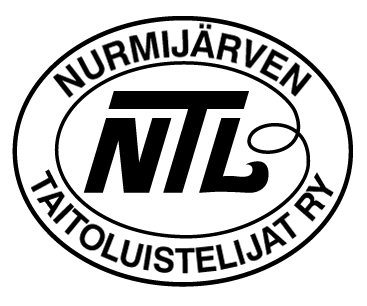                    21.08.2018TERVETULOA NURMIJÄRVEN TAITOLUISTELIJOIDEN YKSINLUISTELUN KUTSUKILPAILUUN            Kutsumme seuranne rekisteröityjä ja kilpailulisenssin tai -luvan lunastaneita luistelijoita Klaukkalan jäähalliin (os. Lepsämäntie 12, Klaukkala) yksinluistelun kutsukilpailuun 12.-13.10.2018 sekä Aluesilmut -sarjan Uudenmaan alueen Alue Cupin 1. valintakilpailuun 13.10.2018. Sarjat arviointeineen
Pe 12.10.2018			     La 13.10.2018SM-noviisit (LO) 	ISU-arviointi	     Minit		Tähtiarviointi
Kansalliset noviisit	ISU-arviointi	     B-silmut		TähtiarviointiKansalliset juniorit (LO)	ISU-arviointi	     Aluesilmut		Tähtiarviointi     Aluejuniorit		Tähtiarviointi     Aluenoviisit		Tähtiarviointi     Taitajat (Axel)	Tähtiarviointi
	Kilpailuun ilmoitettavien ISU-arvioitavissa sarjoissa sekä B-silmuissa luistelevien tulee olla suorittanut perus- ja elementtitestit hyväksytysti STLL:n vaatimusten mukaisesti.Aluesilmut -sarjassa käydään kutsukilpailujen lisäksi myös Uudenmaan alueen Alue Cupin 1. valintakilpailu.Varaamme oikeuden muutoksiin ilmoittautumisen päätyttyä. KilpailusäännötKilpailussa sovelletaan STLL:n sääntöjä sekä Uudenmaan alueen sääntöjä (kauden 2018-2019 säännöt viimeistelyssä ja toimitetaan kilpailuvahvistuksen yhteydessä). KilpailuaikatauluISU-sarjat luistellaan perjantaina 12.10.2018 n. klo 15.30-21.30 ja tähtisarjat lauantaina 13.10.2018 n. klo 9-18. Kilpailupaikalla on kilpailutoimisto, jonne luistelijoita pyydetään ilmoittautumaan kilpailupaikalle saavuttaessa. 
Tuomarit	Perjantaina 12.10. ylituomarina toimii Laura Viitanen ja lauantaina 13.10. Katri Laakso ja Laura Viitanen. Muut tuomarit ilmoitetaan kilpailuvahvistuksen yhteydessä.Ilmoittautuminen ja ilmoittautumismaksuKilpailuun voit ilmoittautua oheisella ilmoittautumislomakkeella viimeistään 24.09.2018 klo 12.00 osoitteeseen ntl.kilpailut@gmail.com. Ilmoitathan samalla laskutusosoitteen sekä sähköpostiosoitteen kilpailuvahvistuksen lähettämistä varten.
Ilmoitathan luistelijat sarjoittain karsintajärjestyksessä. Varaamme oikeuden karsia luistelijoita, jos luistelijoita ilmoittautuu enemmän kuin kilpailuun mahtuu. Varaamme kaikille NTL:n kilpailuun ilmoitetuille yksinluistelijoille oikeuden osallistua kilpailuun karsinnasta huolimatta.Uudenmaan alueen Alue Cupin 1. valintakilpailun vuoksi varaamme oikeuden karsia Uudenmaan alueen ulkopuolisia luistelijoita Aluesilmut – sarjassa. ISU-sarjoissa luistelevien ohjelmalomakkeet on toimitettava viimeistään 03.10.2018 ilmoittautumisosoitteeseen. Laskutamme ilmoittautumismaksun ja tuomarikulut seuroilta/osallistujilta jälkikäteen seuraavasti:Tähtisarjat 25 €ISU-sarjat 45 €Kilpailuvahvistuksen toimitamme viimeistään 01.10.2018.Peruuttaminen
	Emme veloita ilmoittautumismaksua ja tuomarikuluja, jos:
                           -    luistelijan osallistuminen peruutetaan viimeistän 7 vuorokautta ennen arvontaa tai
                           -    osallistuminen peruutetaan vasta myöhemmin, mutta kilpailupäivältä toimitetaan 
                                ao. luistelijaa koskeva lääkärintodistus. Arvonta	Järjestämme arvonnan jäähallin kahviossa 05.10.2018 kello 18.15 alkaen. Luistelujärjestys on nähtävissä seuramme internet-sivuilla sivuilla viimeistään 06.10.2018. Soitin	Musiikit soitetaan tietokoneelta. Toimitattehan ohjelmamusiikit seuroittain mp3-tiedostoina viimeistään 03.10.2018 osoitteeseen ntl.musiikki@gmail.com (mp3-tiedosto nimettävä muotoon nimi, sarja ja seura) - tarkistattehan, että lähetettävät musiikit ovat nimetty oikeille luistelijoille.Pyydämme kaikkia luistelijoita ottamaan mukaan myös varalevyn (CD-levy).Palkintojenjako	Suoritamme palkintojenjaon sarjoittain tulosten selvittyä jäähallin 2. kerroksessa. Aluesilmut – sarjan aluecupin 1. valintakilpailun jatkoon päässeiden luistelijoiden määrän ilmoitamme kilpailuvahvistuksessa. Jakelu	Kutsukilpailu: Uudenmaan alueen yksinluisteluseurat, EVT, HTK, KaTa, KuTa ja OTK sekä kilpailun tuomarit.Lisätietoja	Lisätietoja saat kilpailunjohtajalta ja -sihteeriltä sekä seuran internet-sivuilta www.nurmijarventaitoluistelijat.fi (Kilpailut, NTL järjestää)

Tervetuloa Nurmijärvelle viihtymään!Stiina Airio			Kaisa Sainio
Kilpailunjohtaja		Kilpailusihteerintl.kilpailut@gmail.com 		ntl.kilpailut@gmail.com
p. 044 – 0412 734		p. 0400 – 415 292